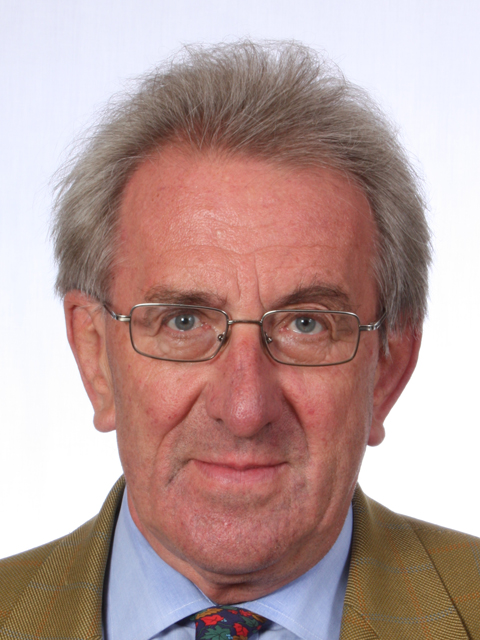 Sir David Steel
Commercial Arbitrator and Mediator
Arbitrators at 10 Fleet Street
10 Fleet Street
London 
EC4y 1AU

Email: david.steel@arb10fs.comTelephone: 0845 2620310Fax:  020 7042 0311Judicial CareerJudge of the Commercial and Admiralty Courts London 1998- 2011Judge in charge of the Commercial and Admiralty Courts 2004-2006Chairman of European Commercial Judges Forum 2009-2011Associate judge of the Dubai International Financial Centre 2011 – Lloyd’s Salvage Appeal Arbitrator 2011 -Career at English BarCalled to the Bar 1966Commercial law practitioner 1968-1998Head of chambers at 2/4 Essex Court 1995-1998Junior counsel to the Treasury 1978-1981Bencher of Inner Temple 1995Also appeared in courts of Singapore, Hong Kong, Gibraltar and US.Other ExperienceAssociate of Coudert Brothers New York – 1967 to 1968Presiding Judge of the Western Circuit – 2004 to 2006Member of panel of Lloyd’s Arbitrators – 1990 to 1998Commissioner for Wrecks – 1990 to 1998Conducted Judicial Training in Thailand, Kazakhstan, Abu Dhabi and DubaiMember of the Advisory Committee on Legal Education 1995 to 1998PublicationsTemperley on Merchant Shipping Acts Kennedy on SalvageMembershipFCIArb (Fellow Chartered Institute of Arbitrators)Accredited Mediator (ADR Chambers UK)LCIA (London Court of International Arbitration)LMAA (London Maritime Arbitrators Association – Supporting Member)SCMA (Singapore Chamber of Maritime Arbitration)KLRCA (Kuala Lumpur Regional Centre for ArbitrationHKIAC (Hong Kong International Arbitration Centre)Younger Brother of Trinity HouseProfessional areas of interest and involvementOil and gas - including joint ventures and pollution control.Ineos Manufacturing Scotland Ltd v (1) Grangemouth CHP Ltd (2) Fortum O&M (UK) Ltd (2011)Buncefield Litigation - Colour Quest Ltd & ORS  v (1) Total Downstream UK PLC (2)Total UK Ltd (3) Hertfordshire Oil Storage Ltd:  (2009)	BP Exploration Operating Co Ltd v Dolphin Drilling Ltd (2009)3c WasteLltd v (1) Mersey Waste Holdings Ltd (2) Merseyside Waste Disposal Authority (2006)
Shipping - Including cargo carriage, ship operation and shipbuilding.As counsel acted in numerous shipping claims including cargo claims, charterparty disputes, limitation disputes, oil pollution, collisions and salvage as well as wreck inquiries such as those into loss of bulk carrier Derbyshire and capsize of Herald of Free EnterpriseRecent Judicial DecisionsAcergy Shipping Ltd v. Societe Bretonne de Reparation Navale SAS (2011)Nanjing Tianshun Shipbuilding Co Ltd (2) Jiangsu Skyrun International Group Co Ltd v Orchard Tankers PTE Ltd (2011)Tryggingarfelagio Foroyar P/F v CPT Empresas Maritimas SA (2011)Glory Wealth Shipping PTE LTD v North China Shipping Ltd (2010)Zodiac Maritime Agencies LTD v Fortescue Metals Group Ltd (2010)Cargo lately laden on board the M.V.Sun Cross (owners of) v M.V.Rickmers Genoa (renamed the Rickmers Dalian) (owners and/or demise charterers of) [2010] EWHC 1949 (Admlty) (30 July 2010)Owners, Demise Charterers & Time Charterers of "Western Neptune" Et Al v Owners & Demise Charterers of "Philadelphia Express" (2009)Rimpacific Navigation Inc. v Daehan Shipbuilding Co Ltd : Wonder Enterprises Ltd v Daehan Shipbuilding Co Ltd (2009)Seagate Shipping Ltd v Glencore International AG [2008] EWHC 1904 (Comm) (31 July 2008)Arbitration	As counsel appeared in numerous arbitrations and also acted as arbitrator regularly 	Recent decisionsPacific Inter-Link SDN BHD v EFKO Food Ingredients Ltd (2011)Nurdin Jivraj v Sadruddin Hashwani : Sadruddin Hashwani v Nurdin Jivraj (2009)Sanhe Hope Full Grain Oil Foods Production Co Ltd v Toepfer International Asia PTE Ltd (2007)	Kazakhstan v Istil Group Inc (2006)Insurance -including underwriting, brokerage and reinsurance.As counsel instructed in a variety of insurance disputes including the Lloyd’s litigation representing Wellington names, Poland managing agents, and Outhwaite syndicateRecent decisionsGard Marine  v (1) Lloyd Tunnicliffe (on his behalf & on behalf of all other members of Lloyd's syndicate 780 for the 2005 year) (2) Glacier Reinsurance AG (3) Agnew Higgins Pickering & Co Ltd (2011)Persimmon Homes Ltd (2) Persimmon (city developments) Ltd v Great Lakes Reinsurance (UK) PLC (2010)Masefield AG v Amlin Corporate Member Ltd (2010)Persimmon Homes Ltd (2) Persimmon (City Developments) Ltd v Great Lakes Reinsurance (UK) PLC (2010)Nicholas G Jones  v (1) Environcom Ltd (2) Environcom England Ltd & MS PLC (t/a Miles Smith Insurance Brokers) (third party) (2010)(1) Markerstudy Insurance Co Ltd (2) Planet Insurance Co Ltd  (3) Symphony Insurance Co Ltd  (4) Markerstudy International Holdings Ltd ) v Endsleigh Insurance Services Ltd (2010)David Harris & 48 ORS v Society of Lloyd's : Heather Mary Adams v Society of Lloyd's (2008)Scottish Coal Company Ltd & ORS v Royal and Sun Alliance Insurance PLC & ORS [2008] EWHC 880 (Comm) (28 April 2008)Aerospace - including carriage by air, overhaul and crash investigation.As counsel instructed by war risk underwriters in Air India 747 bombingRecent decisionsGamit Ltd v (1) Saudi Arabian Airlines Corporation (2) MTU Maintenance Hannover GMBH (2011)Kuwait Airways Corp v Iraqi Airways Corp [2005] EWHC 2524 (Comm) (14 November 2005) Commodities -including trading in oil, feed and minerals.Marex Financial Ltd v (1) Fluxo-Cane Overseas Ltd (2) SA Fluxo Comercio e Assessoria Enternacional (2010)ED&F Man Commodity Advisers Ltd & Anor v Fluxo-Cane Overseas Ltd & Anor [2010] EWHC 212 (Comm) (11 February 2010)Banking - including derivative trading, currency futures and compliance.	TMT Asia Ltd v Marine Trade SA (2011)	Titan Steel Wheels Ltd v Royal Bank of Scotland PLC (2010)Investec Bank (UK) Ltd v (1) Arnold Zulman (2) David Zulman (2009)	Uzinterimpex JSC v Standard Bank PLC (2007)Disaster Investigation - including shipping and air casualties, oil pollution.As counsel in Herald of ‘Free Enterprise and Derbyshire’. Instructed by Exxon in Exxon Valdez Acted as chairman of inquiry into loss of trawler Gaul (2004)Trial judge in Buncefield explosion litigationWhite Collar Crime As counsel in Ikarian Reefer and in Mundogas v. ArmogasCheshire Building Society v Dunlop Haywards (DHL) Ltd & ORS [2008] EWHC 51 (Comm) (18 January 2008)